Поэтический пасьянсЛитературно – музыкальная композиция(любовь и дружба в жизни Пушкина Лермонтова)Ведущие: кавалер, дамаКавалер: Здравствуйте, уважаемые гости.  Приветствуем всех в нашей литературно – музыкальной гостиной. Разложим вместе наш поэтический пасьянс – ведь это любимое занятие всех светских салоновДама: Итак, дамы и господа. Милые нашему сердцу друзья, наш дом открыт для всех, кто любит великих поэтов: Пушкина и Лермонтова. Вспомним некоторые моменты их  жизни, когда они блистал среди нас, откроем прекрасные страницы жизни и творчества.Кавалер:Два чувства дивно близки нам В них обретает сердце пищу:Любовь к родному пепелищу,Любовь к отеческим гробамДама:Друзья были всегда важны для Пушкина.  Он прошел с ними через всю жизнь.Появляются барышни:Милочки, знаете ли вы, что в Царском селе открывается лицей. Я слыхала, мне папА говорил, что тридцать мальчиков будут готовить к высокой государственной службе. Лицей? Откуда такое название?!Наверное, это новое модное слово1Ну, что вы, милочки…Лицеем и Ликеем называли гимназию, это было …..в 335 году до нашей эры.Какая ты умная…Говорят в лицее изучают многие иностранные языки, риторику, словесность, историю, географию, науки математические и физические и ….ой, дальше я забыла…Я слыхала, душечки. Что у лицеистов ранний подъем. Затем повторение уроков, учебные занятия по 7 часов в день. Обязательные гимнастические упражнения, летом – купания, зимой – «окрылив ноги железом». Катание на коньках.И преподают там главные науки русские педагоги, а не иностранцы. Ах, как это ново!А вы не забыли, душечки, что сегодня у князя Н бал. Пора прихорашиватьсяБарышни уходят_____________________________________________________________Звучит гимн «Боже царя храни»Куницын:Раздался голос Отечества, вас призывающий. Из родительской опеки вы поступаете под кров священного храма наук. Любовь к славе, к Отечеству должны стать вашими наставниками.Горчаков:Разрешите представиться. Александр Горчаков. Прозвище - франтДельвиг:Дельвиг. Антон. Прозвище Тося, близкий друг Пушкина. Я не любил шумные игры, меня даже считали ленивым. Однажды я заснул под кафедрой. Мне тогда писали6Дай руку, Дельвиг. Что ты спишь?Проснись, ленивец сонный.Кюхельбекер:Кюхельбекер Вильгельм, Кюхля. Мы с Пушкиным были очень дружны. Он писал и говорил обо мне разное:За ужином объелся я,И яков запер дверь оплошно –И стало мне, мои друзья,И кюхельбекерно, и тошноИван Пущин:Иван Пущин. Прозвище Большой Жано. Пушкин был мой самый большой и преданный друг. Это именно мне Пушкин писал Мой первый друг! Мой друг бесценный!ПушкинПушкин. Александр. Прозвище француз, егозаВ те дни, когда в садах ЛицеяЯ безмятежно процветалЧитал украдкой Апулея,А над Вергилием зевал,Когда ленился и проказил,По кровле и в окошко лазил,И забывал латинский классДля алых губ и чёрных глаз;КавалерЦарскосельский лицейДама:Златые дни! Уроки и забавы.И черный стол. И бунты вечеров,И наш словарь, и плески мирной славы.И критики лицейских мудрецовГорчаков:Все в лицее было для нас впервые : первые стихи первая любовь. Первые разочарования…Пущин:Катенька Бакунина. Ее  любил, ты,  Пушкин…Пушкин:Да, это незабываемое чувство сохранилось на всю жизнь… Я стал задумчив, рассеян, отвечал невпопад на урокахДама:Пушкин был покорен. Теперь каждую свободную минуту проводил он у окна в томительном ожидании, и, завидев, наконец, знакомую фигурку, опрометью бежал на лестницу, делая вид, будто выбежал случайно. Мимолетная встреча, несколько ничего не значащих фраз, улыбка… но как это много для влюбленного!БакунинаЯ нравилась Александру. Именно обо мне он писал чудесные строки:В те дни… В те дни, когда впервыеЗаметил я черты живыеПрелестной девы. И любовьМладую взволновала кровь,И я, тоскуя безнадежно.Томясь обманом пылких снов.Везде искал ее следов.Об ней задумывался нежно,Весь день минутной встречи ждалИ счастье тайных мук узнал…ПушкинМладенчество прошло, как легкий сон,Ты отрока беспечного любила.._________________________________________________________Пущин:Что ж, братцы, простимся!Кюхельбекер:Жанно. Мы не оставим друг друга! Неужто забудем! Ведь у нас дело….Общее дело. Александр, скажи ему…Пушкин:На вечную разлуку? Кто знает? Все может быть…  Прощай, лицей! Теперь уже по – настоящему прощай! Мы – взрослые.Куницын:Шесть лет промчались, как мечтанье,В объятьях сладкой тишиныИ уж Отечества призваньеГремит нам,  шествуйте, сыны!Питомцы  Царскосельского лицея! Кем они стали для государства российского!Горчаков:Сделал блестящую дипломатическую карьеру. Министр иностранных дел. Канслер России. Светлейший князь, вернувший России Черное море.Кюхельбекер:При выпуске из Лицея получил третью серебряную медаль, отличный аттестат. С чином титулярного советника был определен в министерство иностранных дел. Участник восстания 14 декабря 1825 года. Осужден на 20 лет каторги.Иван Иванович ПущинВ чине прапорщика поступил в лейб – гвардию  Конной артиллерии, позднее судья в уголовном департаменте Московского надворного суда. Активный участник событий на Сенатской площади, осужден на вечную каторгу.Антон Антонович ДельвигС чином коллежского секретаря был определен  в Департамент горных и соляных дел. Литератор, издатель, журналист, сумевший объединить лучшие литературные силы.Александр Сергеевич ПушкинВ чине коллежского секретаря был зачислен в коллегию иностранных дел. Русский писатель, родоначальник новой русской литературы, создатель литературного языкаЛицеисты читают по 2 строки:Друзья мои, прекрасен наш союз!Он, как душа, неразделим и веченНеколебим, свободен и беспечен,Срастался он под сенью дружных музКуда бы нас не бросила судьбина,И счастие куда б не повелоВсе те же мы: нам целый мир чужбина,Отечество нам Царское селоКавалер:Жизнь сталкивала Пушкина со многими людьми, не все становились его друзьями, но лицейские друзья остались верными ему до конца_____________________________________________________________Играют Куликова Дарья и Никитина Александра.Кавалер:Что может быть важнейНа свете женщины прекрасной?Улыбка, взор ее очей.Дороже злата и честей,Дороже славы разногласнойКавалер:Что может быть важнейНа свете женщины прекрасной?Улыбка, взор ее очей.Дороже злата и честей,Дороже славы разногласнойДама:Любовь, воспетая поэтом, пережитая поэтом… Женщины,  которые любили его, которых воспевал он…Сценка (мать с дочерью разговаривают на балу)Дочь:Ах, я в восхищении  от стихов Александра Сергеевича. Ах!  Как я завидую тем, кому он стихи посвящает, маменька..О, вы, которые любовью не горели,Взгляните на нее – узнаете любовьО, вы, которые уж сердцем охладели,Взгляните на нее: полюбите вы вновьАх, как я о нем мечтаю! Какой завидный жених,  маменька!Мать:Уймись, ветреница! Так ли уж завиден этот жених?! Только и слышишь: то в одну влюблен, то в другую. Хорошо ли это в повседневной жизни. И думать не смей!Дама:А он любил. Любил!Звучит грибоедовский вальсКавалер:Внешняя красота Зинаиды Волконской редким образом сочеталась с ее одаренностью. Она блестяще играла на нескольких музыкальных инструментах, свободно изъяснялась на французском и итальянских языках. Пела арии Россини, сочиняла музыку, рисовала.Входят Вяземский и Зинаида Волконская (проходят по залу)Вяземский:Боже, ваш дом украшен оригиналами и копиями знаменитейших  произведений живописи. Комнаты вашего дома похожи на музей. ВолконскаяДа. К счастью, я избежала обычного для всех барышень воспитания, ведь моим воспитанием занимался отец, умнейший человек своего времени. Он собирал произведения искусства, писал философские трактаты. И здесь я вся в него.ВяземскийВам, конечно же, известно, какое прекрасное стихотворение написал вчера наш неподражаемый Александр  Сергеевич. Он неравнодушен к вам, он пишет о вас:Среди рассеянной Москвы,При толках виста и бостона, При бальном лепете молвыТы любишь игры Аполлона.Царица муз и красоты ,Рукою нежной держишь тыВолшебный скипетр  вдохновенный.И над задумчивым челом.Двойным увенчанный  венком,И вьется, и пылает генийВолконскаяДа, что вы. Пушкин считает своим долгом быть влюбленным во всех хорошеньких девушекПушкин:Это не так, княгиня. Это не такВолконскаяСкоро я покину Россию, Александр Сергеевич. Эта обстановка давит на меня, лишает энергии. Там, в Риме, меня ждет прекрасный дом, чудесные друзья. Артисты, литераторы. Там мой мир…Пушкин:Княгиня, мы – русские, должны страдать, и наш мир здесь. Я люблю Италии., но еще больше люблю Россию… Я не смог бы жить вдали от страданий (целует руку, уходит)_______________________________________________________Дама:1823 год. Кавалер:Да, Пушкин в Южной ссылке. Одесса. Здесь у поэта вспыхнули необыкновенно трепетные чувства к Елизавете Воронцовой. Дама:Считаю, что Елизавета  Ксаверьевна была самым сильным увлечением Пушкина до знакомства с Натальей Николаевной Гончаровой. Он посвятил ей так много стихотворений.Кавалер:Это и неудивительно, ведь Елизавета Ксаверьевна была одной из привлекательнейших женщин своего времени. Всё её существо было проникнуто такою мягкою, очаровательною, женственною грацией, такою приветливостью, таким неукоснительным щегольством, что невозможно было не влюбитьсяДама: Предстоял отъезд в ссылку в Михайловское и «грозный час разлуки» с Воронцовой. Она подарила Пушкину на память свой портрет в золотом медальоне и кольцо с сердоликовым восьмиугольным камнем Это кольцо Пушкин бережно хранил. Как талисманВоронцова:Да, при расставании я  подарила Пушкину очень дорогой перстень и точно такой же оставила себе. Поэт тотчас создал замечательные стихи о моем подарке:Храни меня, мой талисман,Храни меня во дни гоненья,Во дни раскаянья, волненья:Ты в день печали был мне дан.Когда подымет океанВокруг меня валы ревучи,Когда грозою грянут тучи,-Храни меня, мой талисман.В уединенье чуждых стран,На лоне скучного покоя,В тревоге пламенного бояХрани меня, мой талисман...Дама:У этой любви не было продолжения. Пушкин долго не мог забыть Воронцову, и она любила ее.Кавалер:     Поэт никогда не расставался с перстнем. Умирая, Пушкин начнёт дарить любимые вещи ближайшим друзьям. На память Жуковскому он отдаст бесценный подарок Воронцовой.______________________________________________________________-Дама:А это чей портрет?Кавалер:Это Амалия Ризнич.Сценка - барышни1 барышня: Послушайте, что писал о характере Амалии Ризнич Александр Сергеевич (читает в альбоме)А ложа, где красой блистая,Негоциантка молодая,Самолюбива и томна,Толпой рабов окружена?Она и внемлет, не внемлетО каватине, и мольбам.И шутке с местью пополам…А муж – в углу за нею  дремлет,Впросонках фора закричит.Зевнет – и снова захрапит.2 барышня:Да, нечего сказать.  Она красива, но чаще ее можно увидеть в мужской шляпе и в костюме для верховой езды, нежели в шикарном платье.3 барышня:А какие муки ревности переживает Александр Сергеевич. Я слышала, что недавно он в бешенстве пробежал 5 верст с обнаженной головой под палящим солнцем при 35 градусной жаре.Амалия Ризнич:Я знаю, что красива, смела.  Мой дом открыт для друзей.  Конечно же, я замечала. Что нравлюсь Пушкину. Знаю, что именно ко мне он обращался:Простишь ли мне ревнивые мечты,Моей любви безумное волненье?Ты мне верна: зачем же любишь тыВсегда пугать мое воображенье?Кавалер:Эта мучительная чувственная страсть счастья не сулила. Но она явилась для поэта своеобразной школой чувств, еще не изведанных, о чем он позже вспомнит в «Евгении Онегине». Дама:Жаль, что не сохранились портреты Амалии, нет ни одной строчки, написанной ее рукой, Ее увековечила встреча с Александром Пушкиным__________________________________________________________---------Звучит вальс, пары кружатся в вальсе.Видеоролик «Анна Керн»Входят Анна Керн и ОсиповаКерн:Как печально для меня протекает время. Только любовь и дружба пользуются временем.Осипова:Вам только 20 лет, но вы так много пережили, познали горького.Керн:Моего мужа невозможно любить.  Мне не дано  утешение даже уважать его. Скажу прямо: я почти ненавижу его. Мне ад был бы лучше рая, если бы в раю мне пришлось быть с ним (садятся за стол)Кавалер:Встреча Пушкина и Анны Петровны Керн произошла за обедом у Осиповых и вышла неловкой. Пушкин от робости дерзил, а Анна Петровна растерянно молчала.Пушкин:Она произвела на меня очень сильное впечатление, глубокое и мучительноеНа другой день она уезжала, а нам прощание я подарил ей отпечатанную главу «Евгения Онегина». Туда же вложил вчетверо сложенный листок со стихами.Керн:Я помню чудное мгновенье, Передо мной явилась ты.Как мимолетное мгновенье,Как гений чистой красотыЗвучит романс «Я помню чудное мгновенье»Керн:Я, помню, уже хотела спрятать драгоценный поэтический подарок, но Пушкин, долго смотревший на меня, вдруг неожиданно выхватил стихи и не хотел возвращать. Насилу выпросила я их опять, что промелькнуло у него в голове тогда – не знаю.Кавалер:Переписка между Пушкиным и Керн, завязавшаяся после встречи в Тригорском, длилась около полугода. Письма Анны к Пушкину не сохранились, Дама:А вот Анна долгие годы берегла письма «солнца русской поэзии». В дни лишений на закате своих дней Анна Петровна вынуждена была продать дорогие сердцу письма поэта за бесценок (каждое по пять рублей)._____________________________________________________________КавалерА Пушкину снятся новые сны, «иные сны» - он влюблен в Анну Оленину.Дама:Поэт сватается к ней в 1829 году, но родители к нему неблагосклонны. А как все начиналось…Выходят барышни1 барышня:Милочки, вчера я была в доме Олениных. Как чудесно выглядит барышня Аннет. Ей уже посвящают стихи  Гнедич и Козлов2 барышня:Ей только 17 лет, а она уже фрейлина и при дворе слывет одной из первых красавиц. Миниатюрна, с золотисто-русыми кудрями и необыкновенно живыми глазами. О глазах ее написал Пушкин: Но, сам признайся, то ли делоГлаза Олениной моей!Какой задумчивый в них гений,И сколько детской простоты,И сколько томных выражений,И сколько неги и мечты!.3 барышня: Да, милочки, но, может быть, красота Аннет основывается  на свободной, изящной, раскованной манере вести себя, быть кокетливой, острой на язык, уметь поддерживать беседу, видеть изящество во всем, и, главное, на ее живом, блестящем уме. Остроумный Вяземский называл ее «бойкой штучкой» и говорил, что она «мала и резва, как мышь». Пушкин вторил своему другу, называя ее «драгунчиком».Анна Оленина: В 1827 году Пушкин вновь стал бывать у нас в гостиной Я видела, что  увлечение его  оказалось не шуточным, хоть в нем и было много игры и шутливого флирта. Мы ежедневно встречаемся в Летнем саду. Как  - то я ошиблась, обратилась к нему не «вы», а на «ты». На другой день он принес мне стихотворение:Пустое «вы» сердечным «ты»Она, обмолвясь, заменила,И все счастливые мечтыВ душе влюбленной возбудила.Пред ней задумчиво стою;Свести очей с нее нет силы;И говорю ей: как вы милы!И мыслю: как тебя люблю».Прощаясь, Александр сказал мне,  что должен уехать в свое имение. В последний день он написал в мой альбом «Я вас любил»Звучит романсДама:Тогда она не поняла сути слов, а что она чувствовала, когда перечитывала эти строки перед смертью?Кавалер: Ее внучка через сто лет записала: «Все, что относилось к памяти Пушкина, бабушка хранила с особой нежностью. Она всегда говорила, что в его обществе никому никогда скучно не могло быть, такой он был веселый и живой, особенно когда был в кругу доброжелательном». Бог не дал ей быть любимой... Дал тогда, а она не заметила.Кавалер:Любовью дышат многие произведения ПушкинаДама:Вы говорите о Дубровском?Сцена:Дубровский:Обстоятельства требуют…я должен вас оставить. Вы скоро, должно быть, услышите обо мне, но перед разлукой я должен с вами объясниться.  Благодарю вас, что вы не отказали  мне в  моей  просьбе. Я был  бы  в  отчаянии, если  бы  на  то  не согласились.     Маша: - Надеюсь, что  вы не заставите меня раскаяться в моей снисходительности.     Дубровский:     - Я не то, что вы предполагаете, я не француз Дефорж, я Дубровский.(Марья Кириловна вскрикнула.)     - Не  бойтесь,  ради бога, вы не  должны бояться моего  имени. Да я тотнесчастный, которого ваш отец лишил куска хлеба, выгнал из отеческого дома и послал  грабить  на больших дорогах. Но вам не надобно  меня бояться - ни за себя,  ни за  него. Все кончено. Я ему простил. Послушайте, вы спасли его. Первый мой кровавый подвиг должен  был свершиться над ним. Я ходил около его дома,  назначая,  где  вспыхнуть  пожару,  откуда войти  в его  спальню, как пересечь ему все пути к  бегству -  в  ту минуту  вы  прошли  мимо меня, как небесное видение, и сердце мое смирилось.  Я отказался от мщения, как от безумства. Думайте иногда о Дубровском. Знайте, что он рожден  был для иногоназначения, что душа его умела вас любить, что никогда... Да. Обещайте мне, если несчастие вас постигнет, и вы ни от кого не будете ждать покровительства. Обещаетесь ли вы прибегнуть ко мнеМаша:Вы предлагаете мне свое покровительство? Но не сердитесь, оно пугает меня. Каким образом вы окажите мне помощь? Батюшка желает, чтобы я стала женой  старого князя. Князь мне отвратителен. ЬБрак с ним пугает меня, как могила. Нет, нет, лучше в монастырь.(легкий свист)Дубровский:Простите, -  меня зовут, минута  может  погубить меня.      - Вы  меня губите! Я не оставлю вас,  пока  не дадите мне ответа - обещаетесь ли вы или нет?Маша:     - Обещаюсь. Есть еще надежда: я надеюсь тронуть его моими слезами и отчаянием. Он упрям, но он меня любит.Дубровский:Не надейтесь по – пустому. Если он возьмет себе в голову сделать счастие ваше  вопреки вам самим…Маша:Тогда… Тога делать нечего- явитесь за мной, я буду вашей женойКавалер:Как хочется стать героем пушкинского романа, например, Евгением ОнегинымДама:А я буду вашей возлюбленнойОнегин:Предвижу всё: вас оскорбит Печальной тайны объясненье. Какое горькое презренье Ваш гордый взгляд изобразит! Чего хочу? с какою целью Открою душу вам свою? Какому злобному веселью, Быть может, повод подаю!    Случайно вас когда-то встретя, В вас искру нежности заметя, Я ей поверить не посмел: Привычке милой не дал ходу; Свою постылую свободу Я потерять не захотел. Еще одно нас разлучило... Несчастной жертвой Ленской пал... Ото всего, что сердцу мило, Тогда я сердце оторвал; Чужой для всех, ничем не связан, Я думал: вольность и покой Замена счастью. Боже мой! Как я ошибся, как наказан!    Нет, поминутно видеть вас, Повсюду следовать за вами, Улыбку уст, движенье глаз Ловить влюбленными глазами, Внимать вам долго, понимать Душой всё ваше совершенство, Пред вами в муках замирать, Бледнеть и гаснуть... вот блаженство! Татьяна:"А мне, Онегин, пышность эта, Постылой жизни мишура, Мои успехи в вихре света, Мой модный дом и вечера, Что в них? Сейчас отдать я рада Всю эту ветошь маскарада, Весь этот блеск, и шум, и чад За полку книг, за дикий сад, За наше бедное жилище, За те места, где в первый раз, Онегин, встретила я вас, Да за смиренное кладбище, Где нынче крест и тень ветвей Над бедной нянею моей... "А счастье было так возможно, Так близко!.. Но судьба моя Уж решена. Неосторожно, Быть может, поступила я: Меня с слезами заклинаний Молила мать; для бедной Тани Все были жребии равны... Я вышла замуж. Вы должны, Я вас прошу, меня оставить; Я знаю: в вашем сердце есть И гордость, и прямая честь. Я вас люблю (к чему лукавить?), Но я другому отдана; Я буду век ему верна".Кавалер:А теперь прошу благосклонно принять мой сюрприз: любезный Александр Сергеевич со своей супругой – прекрасной НаталиДама:Мы открываем самые прекрасные, самые трагические страницы жизни ПушкинаВидеоролик - балПушкин:Когда я ее увидел в первый раз, ее красоту едва начали замечать в свете. Я полюбил ее, моя голова закружилась. Я увидел ее на балу у Йогеля. В тот день я не собирался никуда выезжать, но вдруг ко мне вбегает Вяземский.Вяземский:Пушкин! Мой милый Пушкин! Поехали к Йогелю выбирать мне молоденькую невесту.Пушкин:Я не успел и слова сказать, как очутился в санях.Вяземский:Мы скоро подъехали к шикарному особняку, шел снег, все выглядело волшебно… Из особняка доносились звуки музыки. В окнах мелькали силуэты танцующих пар.Пушкин: А меня волновало тайное  предчувствие. Я увидел ее! В белом воздушном платье. С золотым обручем на голове. Она поражала всех своей классической, царственной красотой. Он понял: вот его настоящее счастьеКавалер:С тех пор, как Пушкин шагнул навстречу Натали, для него перестали существовать другие женщины. Он понял, что это прелестное создание составит его счастье.ПУШКИН (вскрывая письмо). Участь моя решена! Я женюсь... Та, которую я любил целые два года, которую везде отыскивали глаза мои, с которой встреча казалась мне блаженством - боже мой! - она моя... Я никогда не хлопотал о счастии. Теперь мне нужно на двоих...Дама: «...Блеснёт любовь улыбкою прощальной». Это о той любви, любви к Наталье Гончаровой пишет поэт в Болдине, хрупкость которой так боится разбить, разрушить необдуманным словом. Поэтому и его письма к невесте пока официальны, сухи, стандартны, и написаны, конечно же, на французском.Наталья Николаевна Гончарова (зачитывает некоторые фразы из писем Пушкина А.С.)«Итак, я в Москве, – такой печальной и скучной, когда вас там нет...» «Моя дорогая, моя милая Наталья Николаевна, я у ваших ног, чтобы поблагодарить вас и просить прощения за причинённое вам беспокойство…» «Кланяюсь вам. Моё почтение и поклоны маменьке и вашим сестрицам…» «Я отсчитываю минуты, которые отделяют меня от вас…» «Целую ручки вам, мой ангел. . .»Кавалер: Н.Н. Гончарова – Пушкина – самый частый корреспондент поэта: ей за семнадцать месяцев разлуки Пушкин отослал семьдесят восемь писем.Пушкин:«Я женат – и счастлив, одно желание моё, чтоб ничего в жизни моей не изменилось,- лучшего не дождусь…»  Жена моя прелесть, и чем долее я с ней живу, тем более люблю это милое, чистое, доброе создание, которого я ничем не заслужил перед Богом.Исполнились мои желания. ТворецТебя мне ниспослал. Тебя. Моя Мадонна,Чистейшей прелести чистейший образец.Дама:Несколько первых месяцев после женитьбы были безоблачными в их жизни.Кавалер:У него, неустроенного, кочевого, вдруг появились дом, семья, человек, которого любит.Дама:18 февраля 1831 года  в церкви Вознесенья Александр Пушкин и Натали поженились…Кавалер:Как девочка, тонка, бледна,Едва достигнув совершеннолетья,В День свадьбы, знала ли она,Что вышла замуж за бессмертье.___________________________________________________2 кавалерЖенщины вдохновляли на написание замечательных стихотворений продолжателя творчества Александра Сергеевича - Михаила Лермонтова.
2 Дама        Я не могу любовь определить,
        Но эта страсть сильнейшая! – любить
        Необходимость мне; и я любил
        Всем напряжением душевных сил.
- так писал о любви Лермонтов в стихотворении  в 1831-году, в июнеВыходят две дамы( Анненкова, Ростопчина) Анненкова Должна признаться, что Мишель не произвел на меня впечатления, мал ростом, коренаст, некрасив, но не так изысканно и очаровательно некрасив, как Пушкин, а некрасив очень грубо и несколько даже неблагородноСКАЧАТЬ:Предварительный просмотр:РостопчинаДа, он дурен  собой, но как гениальность преображает его черты … Он громкий звук внезапно раздает,
В честь девы, милой сердцу и прекрасной, -
И слышится начало песни! – но напрасно! –
Никто конца ее не допоет!..
ДамаЖенщины, узнавшие Лермонтова ближе, переставали замечать, что он некрасив. Хозяйка знаменитого петербургского литературного салона С.Н. Карамзина, питавшая большую симпатию к Лермонтову, сообщала сестре, что Лермонтов "мил", и его "присутствие всегда приятно и всех одушевляет". КавалерГлаза Лермонтова действовали на женщин неотразимо. "Нельзя было не смутиться, - писала Е.А. Сушкова, - когда он устремлял их с какой то неподвижностью". . А Мария Лопухина, знавшая Лермонтова с его ранней юности, любила его за "добрый характер" и "любящее сердце".Екатерина Александровна СушковаЯ Екатерина Сушкова.   Я помню, что мы познакомились в Москве в доме своей родственницы и друга А.М. Верещагиной весной 1830г. Я входила в компанию молодежи, окружавшей в это время Лермонтова в Москве и подмосковном имении Середниково. Летом 1830г пятнадцатилетний поэт посвятил мне  11 стихотворений, но я смеялась над ним. Мы вновь встретились в Петербурге.  К этому времени в жизни обоих произошли большие изменения. Лермонтов стал офицером лейб-гвардии Гусарского полка, я собиралась выйти замуж за Алексея Лопухина, друга Лермонтова. Однажды мы были с Лермонтовым на прогулке, я увидела, что  Мишель стоит на камнях перед стулом и что – то быстро пишет. Окончив писать, он вскочил, тряхнул головой, сел на оставшийся стул против меня и передал мне нововышедшие из-под его карандаша стихи.

                Нищий
        У врат обители святой
        Стоял просящий подаянья
        Бедняк иссохший, чуть живой
        От глада, жажды и страданья.

        Куска лишь хлеба он просил,
        И взор являл живую муку,
        И кто-то камень положил
        В его протянутую руку.

        Так я молил твоей любви
        С слезами горькими, с тоскою;
        Так чувства лучшие мои
        Обмануты навек тобою!
                               _____________________________________________________Дама и кавалерДама11.  Вы слышали: Лермонтов влюблен в Александру Дашкову.Кавалер2.  Много случалось встречать мне на своем веку женщин гораздо более красивых, может быть, даже более умных, хотя графиня Воронцова-Дашкова отличалась необыкновенным остроумием, но никогда не встречал я ни в одной из них такого соединения самого тонкого вкуса, изящества, грации с такой неподдельной веселостью, живостью, почти мальчишеской проказливостьюДашковаЛермонтов посвятил мне  стихотворение "К портрету", поводом к написанию которого послужило получение мною  своего портрета, литографированного в Париже.

                К портрету

        Как мальчик кудрявый, резва,
        Нарядна, как бабочка летом;
        Значенья пустого слова
        В устах её полны приветом.

        Ей нравиться долго нельзя:
        Как цепь, ей несносна привычка,
        Она ускользнёт, как змея,
        Порхнёт и умчится, как птичка.

        КавалерВаренька Лопухина…Она нравилась многим: тонкие черты лица, большие задумчивые глаза, в омуте которых можно было утонуть, и взгляд, ничего общего не имевший с томным... но такой манящий. Этот образ стал для Лермонтова эталоном красоты. ДамаИ во многих произведениях он, вольно или невольно, поэт описывает его. Как, например, в этом стихотворении:Она не гордой красотою Прельщает юношей живых, Она не водит за собою  Толпу вздыхателей немых...Однако все ее движенья,  Улыбки, речи и черты  Так полны жизни, вдохновенья,  Так полны чудной простоты.Даже родинка над бровью, по поводу которой некорректно подшучивали сверстники, казалась Лермонтову лучшей в мире. Она только подчеркивала изящество лица и всю «негордую» красоту в целом. Страдал Лермонтов из-за этой любви немало. Душевные взлеты и падения, минуты счастья и целая вечность ревности.КавалерВпрочем, Вареньке эта любовь приносила не меньше страданий. ЛопухинаВ порыве ревности и обиды Лермонтов писал:Я не унижусь пред тобою:  Ни твой привет, ни твой укор  Не властны над моей душою,  Знай, мы чужие с этих пор.И проходило совсем немного времени, как из-под его пера появлялись строки, в которых он просил:О, вымоли ее прощенье.  Пади, пади, к ее ногам.  Не то — ты приготовишь сам.  Свой ад, отвергнув примиренье.Сильная привязанность все-таки переросла в настоящее чувство — взрослое и цельное, которое Лермонтов наконец-то смог распознать в своем сердце. Но это случилось позже. ДамаЛюбовь во всех произведениях Михаила ЛермонотоваКавалерИ пример тому –  «Герой нашего времени».Любовный треугольник «Грушницкий – Мери – Печорин»1 сцена ПечоринПечорин (выходит на середину класса): Знакомьтесь: Печорин. Вчера приехал в Пятигорск, нанял квартиру на краю города. Нынче в пять часов утра, когда я открыл окно, моя комната наполнилась запахом цветов. Весело жить в такой земле! Воздух чистый и свежий, солнце яркое, небо синее… Чего бы, кажется больше?  Однако пора. Пойду к Елисаветинскому источнику: там, говорят, утром собирается всё водяное общество.2 сцена ГрушницкийГрушницкий (появляется с другой стороны, прихрамывая, с костылем): Печорин! Давно ли здесь? (Обнимаются) Ранен пулей в ногу. Приехал на воды с неделю прежде тебя.(Классу) Грушницкий – юнкер. Имею георгиевский солдатский крестик. На вид  двадцать пять лет, хотя мне едва ли двадцать один год. Пишу эпиграммы.Печорин (в сторону): Он не знает людей и их слабых струн, потому что занимался целую жизнь одним собою. Его цель – сделаться героем романа. Я его понял, и он за это меня не любит, хотя мы наружно в самых дружеских отношениях. Я его также не люблю: чувствую, что мы когда-нибудь с ним столкнемся на узкой дороге, и одному из нас несдобровать.3 сцена Княгиня Лиговская и ее дочь княжна Мери(Мимо проходят две дамы в шляпках: одна пожилая, другая молоденькая, стройная.Княжна  оборачивается и улыбается )Грушницкий (Печорину): Вот княгиня Лиговская, с нею дочь её Мери, как она ее называет на английский манер. Они здесь только три дня.Печорин (Грушницкому): Эта княжна Мери прехорошенькая. У нее такие бархатные глаза, нижние и верхние  ресницы так длинны, что лучи солнца не отражаются в ее глазах. А что, у неё зубы белы?Грушницкий (с негодованием): Ты говоришь об хорошенькой женщине, как об английской лошади.Печорин: Милый мой, я презираю женщин, чтобы не любить их, потому что иначе жизнь была бы слишком нелепой мелодрамой.(Сказал, повернулся и пошел прочь от Грушницкого.Выходит из класса, останавливается и  через открытую дверь наблюдает за происходящим)4 сцена  У источника(Княгиня с московским франтом сидит на скамье  в крытой галерее, и оба заняты, кажется, серьезным разговором. Княжна прогуливается, над головой зонтик. )В эту минуту Грушницкий роняет свой стакан и, опираясь на костыль,старается  нагнуться, чтоб его поднять. Лицо его изображает страдание. Княжна Мери быстро подходит к нему, поднимает стакан и подает ему; потом краснеет, оглядывается на галерею и, убедившись, что маменька ничего не  видит, успокаивается )  Грушницкий (заметив Печорина и подойдя к нему): Ты видел? (крепко пожимая ему руку).  Это просто ангел!Печорин (равнодушно): Видел. Она подняла твой стакан. Если б был тут  сторож, то он сделал бы то же самое, надеясь получить на водку. Впрочем, очень понятно, что ей стало тебя жалко: ты сделал такую ужасную гримасу, когда ступил на простреленную ногу…5 сцена  Два дня спустяГрушницкий: Мой друг, Печорин! Право, что Мери очень мила!..Печорин (приняв серьезный вид):Да, она недурна… Только берегись, Грушницкий! Княжна, кажется из тех женщин, которые хотят, чтоб их забавляли; если две минуты сряду ей будет возле тебя скучно, ты погиб невозвратно(Грушницкий ударяет по столу кулаком и начинает ходить взад и вперед  по комнате)Печорин (в сторону): Явно, что он влюблен. Я стал его рассматривать, и что же?..                                       мелкими буквами имя Мери было вырезано на внутренней стороне, и рядом – число того дня, когда она подняла знаменитый стакан6 сцена  На балуПечорин (подходит к княжне и приглашает ее вальсировать)Мери (приняв совершенно равнодушный и даже строгий вид, небрежно опускает  руку на его плечо, наклонив слегка головку набок) (Вальсируют. Музыка смолкла) (Шепотом): Благодарю вас, сударь.Печорин: Я слышал, княжна, что, будучи вам вовсе незнаком, я имел уже несчастие заслужить вашу немилость… что вы меня нашли дерзким… неужели это правда?Мери: И вам бы хотелось теперь меня утвердить в этом мнении?Печорин: Если я имел дерзость вас чем-нибудь оскорбить, то позвольте мне иметь еще большую дерзость просить у вас прощения… И, право, я бы очень желал доказать вам, что вы насчет меня ошибались…Мери: Вам это будет довольно трудно…Печорин: Отчего же?Мери: Оттого, что вы у нас не бываете, а эти балы, вероятно, не часто будут повторяться.(После некоторого молчания) Вы странный человек!Печорин: Я не хотел с вами знакомиться, потому что вас окружает слишком густая толпа поклонников, и я боялся в ней исчезнуть совершенно.Мери: Вы напрасно боялись! Они все прескучные…Печорин: Даже мой друг Грушницкий?Мери (в некотором сомнении):А он ваш друг?Печорин: Да.Мери: Он, конечно, не входит в разряд скучных… Печорин: Но в разряд несчастных…Мери: Конечно! А вам смешно?Я б желала, чтоб вы были на его месте…7 сцена  Женщины! Кто их поймет?(Грушницкий, увидев Печорина, подходит к нему)Грушницкий: Послушай, пожалуйста, не подшучивай над моей любовью, если хочешь остаться моим приятелем… Видишь: я ее люблю до безумия… и я думаю, я надеюсь, она также меня любит… У меня есть до тебя просьба: я знаю, ты опытен в этих вещах, ты лучше меня знаешь женщин… Женщины! Женщины! кто их поймет? Их улыбки противоречат их взорам. Вот хоть княжна: вчера ее глаза пылали страстью, останавливаясь на мне, нынче они тусклы и холодны…(Увидев Мери, уходит)Мери (Печорину): У вас очень мало самолюбия! Отчего вы думаете, что мне веселее  с Грушницким?Печорин: Я жертвую счастию приятеля своим удовольствием…Мери: И моим…(Мери уходит. Появляется Грушницкий))Печорин: Как ты думаешь, любит ли она тебя?Грушницкий: Любит ли? Помилуй, Печорин, какие у тебя понятия!.. как можно так скоро?.. Да если даже она и любит, то порядочная женщина этого не скажет…Печорин: Берегись, Грушницкий, она тебя надувает… КавалерКак это красивомаНо, мне так жаль Мери…Романс - поет Мария МалковаУчитель        Не просто, не в тиши, не мирною кончиной,-           Но преждевременно, противника рукой-           Поэты русские свершают жребий свой,           Не кончив песни лебединой!Александра Михайловна ВерещагинаА.М. Верещагина (1810-1873) – родственница Лермонтова: её родная тётка по матери Екатерина Аркадьевна, рожденная Анненкова была женой брата Лермонтова Д.А. Столыпина. По отцу А.М. Верещагина была двоюродной сестрой В.А. Лопухиной. Лермонтов познакомился с Верещагиной в 1828 г. в Москве. Об этих отношениях А.П. Шан-Гирей вспоминал «Miss Alexandrint т.е. А.М. Верищагина, кузин его, принимала в нём большое участие, она отлично умела пользоваться немного саркастическим направлением ума своего и иронией, чтобы овладеть этой беспокойную натурой и направлять её, шутя и смеясь, к прекрасному и благородному.»Верищагина раньше многих разгадала в Лермонтове настоящего поэта. Она писала ему: «Надеюсь, что вы не прекратите писать, и я думаю, что вы пишите хорошо.»Она берегла его стихи, написанные на листах, он часто выписывал свои стихи в её альбомы, рисовал в них.В 1837 г. А.М. Верищагина вышла замуж за вюртембергского дипломата барона Карла фон Хюгеля, жила в Германии, в Штутгарде замке Нонберг. С Лермонтовым она продолжала переписываться. В замке Нонберг находились многие реликвии связанные с поэтом: автопортрет Лермонтова в бурке, написанный Лермонтовым портрет В.А. Лопухиной, картина маслом работы поэта, автограф посвященной Верищагиной поэмы «Ангел смерти», многие стихи и рисунки Лермонтова. Часть этих реликвий в начале 1960-х и была возвращена на родину И.Л. Андрониковым.

           Звезда

        Вверху одна
        Горит звезда,
        Мой взор она
        Манит всегда,
        Мои мечты
        Она влечет
        И с высоты
        Меня зовет.
        Таков же был
        Тот нежный взор,
        Что я любил
        Судьбе в укор;
        Мук никогда
        Он зреть не мог,
        Как та звезда,
        Он был далёк;
        Усталых вежд
        Я не смыкал,
        И без надежд
        К нему взирал.
                       1830
             [Из альбома А.М. Верищагиной]Александра Осиповна СмирноваА.О. Смирнова, урожденная Россией (1809-1882), была одной из выдающихся женщин петербургского общества. Она закончила Екатерининский институт и до замужества была фрейлиной императриц. Красивая и блестящего ума и независимого характера, она находилась в дружеских отношениях с Пушкиным, Жуковским, Гоголем и тесно была связана со всем кругом писателей, встречающихся в салоне Карамзиных и в ее салоне. К числу ее хороших знакомых принадлежал и Лермонтов. А.О. Смирнова считается прототипом Минской в незаконченной повести Лермонтова «Штосс»: «На нем было черное платье, кажется по случаю придворного траура <…> она была среднего роста, стройна, медленна и ленива в своих движениях, черные, длинные, чудесные волосы оттеняли и еще молодое лицо, и на этом лице сияла печать мысли...»Смирнова была воспета многими поэта. Вслед за ними Лермонтов оставил в ее альбоме стихотворное послание. «Софи Карамзина мне раз сказала, - вспоминала Александра Осиповна, - что Лермонтов был обижен тем, что я ничего ему не сказала о его стихах. Альбом всегда лежал на маленьком столике в моем салоне. Он пришел как-то утром, не застал меня, поднялся наверх, открыл альбом и написал эти стихи <...>»

                А.О. Смирновой

        Без вас хочу сказать вам много,
        При вас я слушать вас хочу;
        Но молча вы глядите строго,
        И я в смущении молчу –
        Что ж делать?.. Речью неискусной
        Занять ваш ум мне не дано…
        Все это было бы смешно,
        Когда бы не было так грустно…
                                1840Итог литературного вечераИтак, ребята, в завершение сегодняшнего литературного вечера пусть каждый из вас подумает и ответит, что полезного для себя вынес каждый участник из нашей беседы о Михаиле Юрьевиче Лермонтове? Может быть кто-то поменял свое представление о поэте? Если так, то на каких основаниях? Подумайте, что для Михаила Юрьевича Лермонтова – любовь? Почему она у него зачастую трагична? Как бы вы объяснили это чувство можете кто-то думает иначе, чем поэт? (каждый ученик отвечает на поставленные вопросы).В чем-то ваше мнение разошлось, и в одном мы все солидарны: сегодня наше представление о жизни поэта расширилось, он предстал перед нами в новом образе - в образе лирического героя, воспевающего любовь. Любовь для М. Ю. Лермонтова - чувство светлое, необходимое как воздух, чтобы жить и творить бесспорные шедевры в области литературы.ВложениеРазмер literaturnyy_vecher.doc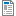 59 КБ